StoryThis is the Pentecost story.Acts 2:1-13 (GNB)When the day of Pentecost came, all the believers were gathered together in one place. 2 Suddenly there was a noise from the sky which sounded like a strong wind blowing, and it filled the whole house where they were sitting. 3 Then they saw what looked like tongues of fire which spread out and touched each person there. 4 They were all filled with the Holy Spirit and began to talk in other languages, as the Spirit enabled them to speak.5 There were Jews living in Jerusalem, religious people who had come from every country in the world. 6 When they heard this noise, a large crowd gathered. They were all excited, because all of them heard the believers talking in their own languages. 7 In amazement and wonder they exclaimed, “These people who are talking like this are Galileans! 8 How is it, then, that all of us hear them speaking in our own native languages? 9 We are from Parthia, Media, and Elam; from Mesopotamia, Judea, and Cappadocia; from Pontus and Asia, 10 from Phrygia and Pamphylia, from Egypt and the regions of Libya near Cyrene. Some of us are from Rome, 11 both Jews and Gentiles converted to Judaism, and some of us are from Crete and Arabia—yet all of us hear them speaking in our own languages about the great things that God has done!” 12 Amazed and confused, they kept asking each other, “What does this mean?”13 But others made fun of the believers, saying, “These people are drunk!”Read the full story in the Bible. Acts 2:1-42How did the video make you feel? Did you know whose story it was?How did the video impact how you read the full Bible story?What did you learn about God from the story?What did you learn about yourself from the story?What now? Will this story change how you live?Visit biblesocietyni.co.uk to find out how people react when they finally hear God’s Word in their own language.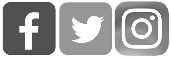 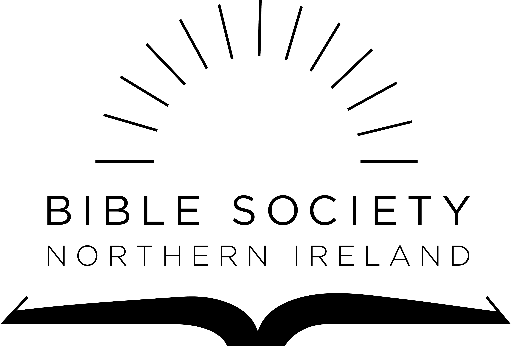 